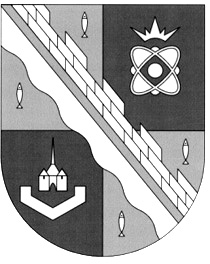 администрация МУНИЦИПАЛЬНОГО ОБРАЗОВАНИЯ                                        СОСНОВОБОРСКИЙ ГОРОДСКОЙ ОКРУГ  ЛЕНИНГРАДСКОЙ ОБЛАСТИРАСПОРЯЖЕНИЕот 22/10/2019 № 429-рО признании победителем конкурсного отбора – получателем субсидий на возмещение части затратна развитие производственной материально-технической базы субъектов хозяйственной деятельности в сфереагропромышленного и рыбохозяйственного комплексаСосновоборского городского округаВ соответствии с Положением о порядке предоставления субсидий на возмещение части затрат на развитие производственной материально-технической базы субъектов хозяйственной деятельности в сфере агропромышленного и рыбохозяйственного комплекса Сосновоборского городского округа, утвержденного постановлением администрации от 04.04.2017 № 771 с внесенными изменениями, на основании протокола заседания комиссии для проведения конкурсного отбора получателей субсидии на возмещение части затрат субъектов хозяйственной деятельности в сфере агропромышленного и рыбохозяйственного комплекса Сосновоборского городского округа от 08.10.2019 № 1:1. Признать победителем конкурсного отбора - получателем субсидии на возмещение части затрат субъектов хозяйственной деятельности в сфере агропромышленного и рыбохозяйственного комплекса Сосновоборского городского округа и предоставить субсидию в размере:2. Отделу централизованной бухгалтерии включить информацию о получателях субсидий в Реестр субъектов малого и среднего предпринимательства – получателей муниципальной поддержки.3. Контроль за исполнением настоящего распоряжения оставляю за собой.Глава Сосновоборского городского округа				М.В.ВоронковN п/пСубъект малого предпринимательства  - победитель конкурсного отбораРазмер предоставляемой субсидии из местного бюджета (рублей)1.ООО «Рыбная Федерация», ИНН 4714020095100 000,00